Inner West Bulls Technical Foul Policy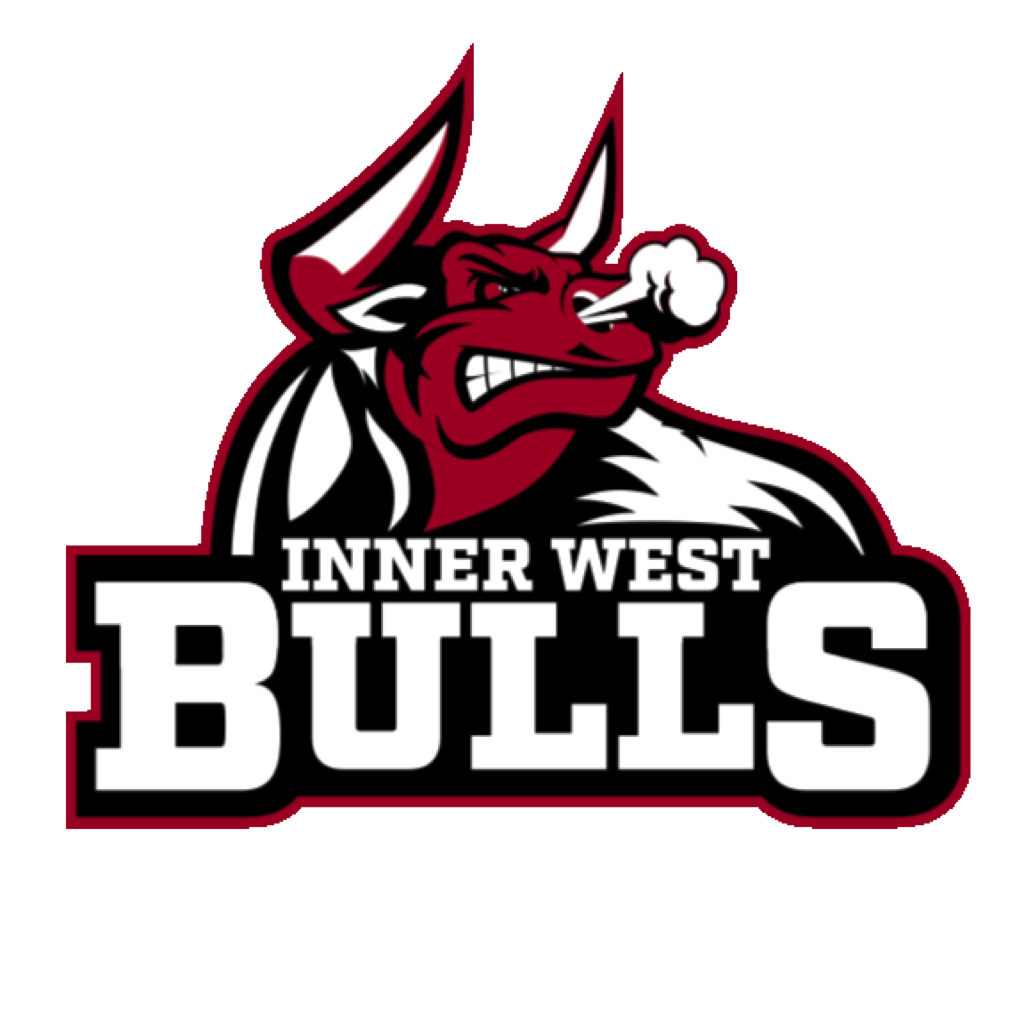 Any player who receives a Technical foul may be substituted (sin binned) by the referees for 5 minutes of game time.  This will be done at the discretion of the referee.  In junior games (Under 18’s and younger) all technical fouls will result in the player being substituted for 5 minutes of game time.In open age competitions a player on the bench who receives a technical foul will be given a standard technical rather then a bench technical.If the player is fouled out or has been disqualified, a bench technical will be given to the teams coach or captain. (This is not a personal foul)This does not apply in juniors unless the team does not have a coachAs per FIBA rules any player who receives a 2nd unsportsmanlike or technical foul will be disqualified from the game and ejected from the playing area.Any player or team official who leaves the team bench to involve themselves in an altercation and/or abuse members of the other team will be immediately disqualified from the game and ejected from the playing area.The head coach of a team is the only person permitted on the court to help break up an altercation.The court supervisor reserves the right to disqualify and eject a player should the referees miss this occurring.Any player who is disqualified from a game will receive an automatic 1 week suspension from Inner West Bulls Local Competitions.  This can not be contested!  The club will notify you only if it is decided to reduce or extend this suspension.  The club will not notify you of the initial automatic suspension.Inner West Bulls Technical Foul PolicyPlayers may be issued a technical foul if they fail to show respect to their opponents, officials or the game of basketball.  Warnings may not be given depending on the severity/excessiveness of the offence.  This includes but is not limited to:Abuse of game officials or opponentsContinued questioning of a callTaunting or excessive showboatingExcessive and/or extremely loud swearingOverly demonstrative actions after calls (e.g. Slamming hand against or punching equipment)Continued delay of game (e.g. throwing ball away after a made basket)FloppingMaking unnecessary or excessive contact with an officialThe following offences will result in immediate ejection from the game and playing areaUnnecessary contact with an official3rd person or more into an altercationLeaving the team bench during an altercationStriking a player